Autor výukového materiálu: Petra MajerčákováDatum vytvoření výukového materiálu: listopad 2012Ročník, pro který je výukový materiál určen: VIIIVzdělávací oblast: Člověk a přírodaVzdělávací obor: ChemieTématický okruh: Obecná chemie – Chemické výpočtyTéma: Hmotnostní zlomek - příkladyAnotace:Pracovní list slouží žákům k opakování probraného učiva - hmotnostní zlomek. Během samostatné práce si mohou výsledky příkladů kontrolovat podle přiloženého řešení nebo se zeptat učitele na postup řešení. Součástí pracovního listu je krátké sebehodnocení.Zdroje:_______Autorem materiálu a všech jeho částí, není-li uvedeno jinak, je Petra Majerčáková.Tvorba materiálu je financována z ESF a státního rozpočtu ČR.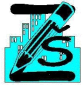 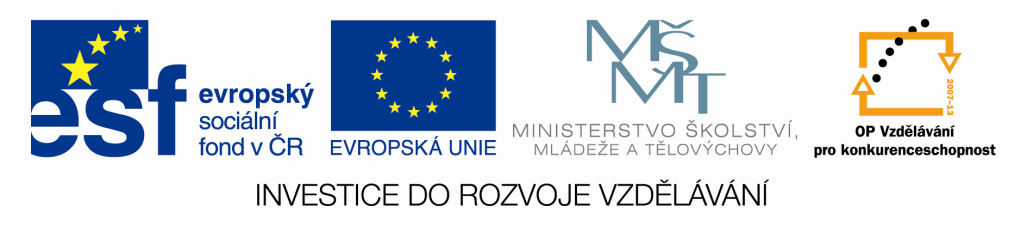 HMOTNOSTNÍ ZLOMEK – příkladyJméno:Kolik gramů 30% roztoku vznikne z 8 gramů soli?Kolik gramů cukru je obsaženo ve 250 g 10% roztoku?Kolik gramů sody obsahuje 800 g 20% roztoku?Kolik gramů 12% roztoku můžeme připravit z 25 gramů glukózy?Jaký je hmotnostní zlomek a koncentrace v % 340 gramů roztoku, který obsahuje 30 g soli?Kolik gramů 45% roztoku vznikne z 23 gramů sacharózy?Kolik gramů sody je obsaženo v 450 g 15% roztoku? jaký je hmotnostní zlomek 45 g roztoku, který obsahuje 2 gramy modré skalice?Kolik gramů soli je ve 20g 5% roztoku?Jaké množství 30% roztoku se připraví z 40 g cukru?Kolik gramů jsme použili na přípravu 950g 40% roztoku?Urči hmotnostní zlomek a koncentraci v % 560 g roztoku, který obsahuje 123 g soli?6 g látky rozpustíme v 30 g rozpouštědla. Určete koncentraci.Kolik gramů vody potřebujeme na přípravu 500g 4% roztoku?Který roztok je koncentrovanější?A, 40 g látky rozpuštěné ve 100g vodyB, 40 g látky ve 100g roztoku?SEBEHODNOCENÍ: